Lesverloop RW 06 ‘pen’Dia 1-2: Inleiding van het referentiewoord ‘pen’Doelen:Cursisten kunnen de betekenis van het woord aan het woordbeeld koppelenCursisten begrijpen de begrippen “woord” en ‘letter”Lesverloop:Gesprek als inleiding van het referentiewoord. Gebruik hiervoor ook de foto’s op de dia. Telkens je het woord ‘pen’ zegt, toon je dat woord ook op de dia.Kijk eens hier! (toont de kadertjes met de letters van pen). Hoeveel letters heeft het woord pen? Welke letter hoor je hier? En hier? (tip: ga met je hand van de 1ste naar de 2de klank terwijl je dit zegt). En welke letter hoor je het laatst? PowerPointpresentatie RW 06 pen Kopieerblad 2: foto ‘pen’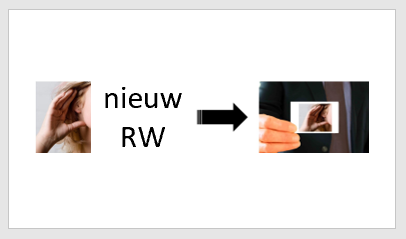 Dia 3: Auditieve herkenning/discriminatie van het RW ‘pen’Doelen:Cursisten herkennen het referentiewoord in een reeks gelijkklinkende woordenCursisten herkennen het referentiewoord in een doorlopende tekstLesverloop: in deze lesfase ga je telkens op dezelfde wijze te werk.Cursisten krijgen elk een setje hoor-kaartjes. Leerkracht geeft een aantal woorden op, cursisten steken een kaartje omhoog telkens ze het nieuwe referentiewoord horen.Leerkracht leest een tekst voor waarin het nieuwe referentiewoord een paar keer voorkomt (zoals het voorbeeld hieronder) of verzint een verhaaltje waarin het nieuwe referentiewoord vaak voorkomt, cursisten steken hun kaartje omhoog telkens ze het nieuwe referentiewoord horen. Tim verjaart binnenkort. Ik wil hem een kaartje schrijven voor zijn verjaardag. Ik zoek mijn pen. Waar is mijn pen? Ik zie ze nergens. Ik kijk op de tafel. Daar ligt een potlood en een stift, maar geen pen. Misschien zit mijn pen in mijn tas. Ik heb er gisteren nog mee geschreven. Mijn pen kan zeker niet weg zijn. In mijn tas zit ze niet! Maar wacht eens, daar ligt iets op de grond naast mijn tas. En ja, het is mijn pen. Zo, nu kan ik het kaartje voor Tim schrijven.Tip: indien je hier merkt dat sommige cursisten wachten met het omhoogsteken van hun kaartjes, kan je dit opvangen door - aan alle cursisten te vragen om hun ogen te sluiten tijdens deze oefening of de laatste 3 cursisten die hun kaartje omhoog steken een paar extra zinnen te geven.Kopieerblad 5: Hoor-kaartjesDia 4: Visuele herkenning/discriminatie van het RW ‘pen’Doelen:Cursisten kunnen het referentiewoord in een doorlopende tekst aanduidenLesverloop:Leerkracht deelt woordkaartjes uit (zie KB 3 – flitswoorden). Maak vooraf zelf ook nog een paar extra woordkaartjes daarop het RW ‘pen’. Jullie kregen allemaal een kaartje met daarop een woord. Wie heeft het kaartje met het woord ‘pen’?.Deze oefening kan je eventueel een paar keer herhalen, zeker indien je enkele minder sterke cursisten in je groep hebt.De oefening op de dia 4 wordt klassikaal gemaakt. Op de werkbladen voor de cursisten staat deze oefeningen ook. Ofwel maken de cursisten deze meteen na de klassikale oefening, ofwel houd je ze voor een carrousselmoment (uitleg: zie lesverloop vorige RW).Kopieerblad 3: flitswoorden Een paar extra kaartjes met het woord ‘pen’ (zelf te maken)Dia 5-6: oefenen op de website “Ikleer.net”Doelen: Cursisten leren werken met de website http://ikleer.net (enkel indien je beschikt over een OLC, een computerklas of tablets en internetaansluiting) Maak de oefeningen eerst eens klassikaal, zodat de cursisten kunnen wennen aan de verschillende schermen die ze te zien krijgen, het klikken op de pijltjes rechts onderaan om naar een volgend scherm te gaan, …Vanaf dit RW typen de cursisten zelf de url in de adresbalk. Help waar nodig.website http://ikleer.netDia 7 -> 12: Aanbrengen van de nieuwe klanken (e-n)Doelen: Cursisten herkennen de aangebrachte klank in een reeks klankenCursisten herkennen de aangebrachte klank in een reeks woordenCursisten kunnen aangeven waar (in het woord) ze de aangebrachte klank horen: vooraan, in het midden of achteraan in het woord Cursisten kunnen de aangebrachte letter in een letterrooster aanduidenCursisten kunnen de aangebrachte letter in een reeks woorden aanduidenCursisten kunnen de aangebrachte letter op een correcte wijze vormgeven, met aandacht voor de correcte pengreep, de schrijfhouding, de ‘route’ die de letter moet afleggen en de vorm van de letter.Lesverloop: Bij het aanbrengen van de nieuwe klanken ga je telkens op dezelfde wijze te werk (zie lesverloop RW 02 ‘lat”. Overloop daarbij steeds de volgende stappen (zie ook opmerkingen lesverloop vorige RW)Auditieve herkenning en discriminatie van de nieuwe klankAuditieve herkenning en discriminatie van de nieuwe klank De nieuwe letter leren schrijvenKopieerblad 5: Hoor-kaartjesKopieerblad 6: de “GRoBl-kaart”Kopieerblad 4a: oefenblad nieuwe letterlumocolorstiftenDia 13: online oefening op het herkennen van het referentiewoordCursisten maken deze oefening begeleid in het openleercentrum van de school, in de computerklas of met de tablets in de klas (indien deze voorhanden zijn en er een wifi-verbinding in de klas is). Dia 14: Zoek woorden met …Doelen:Cursisten kunnen woorden met een opgegeven klank en een opgegeven plaats in het woord terugvinden in een reeks woordenLesverloop: Deze oefening verloopt telkens op dezelfde wijze.Cursisten nemen het werkblad en steken dit in een hoesje. Leerkracht controleert of dit bij alle cursisten gebeurd is en geeft vervolgens een aantal zoekopdrachten. Cursisten omcirkelen telkens de woorden die ze moeten zoeken, leerkracht checkt of dit vlot gaat. Zoek woorden met vooraan …Zoek woorden met in het midden …Zoek woorden met achteraan …Zoek woorden met …Na elke zoekopdracht kunnen de cursisten de omcirkelde woorden eventueel wegvegen om zo de volgende zoekopdracht te vergemakkelijken.Indien er niet gewerkt wordt met een lumoset kan je eventueel gebruik maken van kleurpotloden om de oefening zo overzichtelijker te maken.Werkbladen RW 06 penHoesjes + lumocolorstiften of kleurpotlodenDia 15-16-17: Aanbrengen van de kernwoorden bij het referentiewoord Doelen:Cursisten begrijpen de betekenis van de kernwoordenCursisten kunnen de kernwoorden auditief analyserenCursisten kunnen  de woordbeelden van de kernwoorden koppelen aan de foto’s van de kernwoordenLesverloop: Bij het aanbrengen van de kernwoorden bij het referentiewoord ga je steeds op dezelfde wijze te werk (zie RW ‘lat’)De kernwoorden bij het RW ‘pen’ zijn: 
pen – nek – kin – teen – een – Leen – pan – rem – kan – les – pet - maanHou rekening met de opmerkingen uit het lesverloop van de vorige RW!Kopieerblad 9: foto’s van de kernwoorden bij het nieuwe referentiewoordBordlettersKopieerblad 3: flitswoorden van de kernwoorden bij het nieuwe referentiewoordDraaikaartjes bij het referentiewoordSchaar en lijmDia 18: Omcirkel het juiste woordDoelen:De cursisten herkennen de kernwoorden en kunnen het woord aan de betekenis koppelenLesverloop:De oefening op deze dia wordt klassikaal gemaakt. Op de werkbladen voor de cursisten staat deze oefening ook. Ofwel maken de cursisten deze meteen na de klassikale oefening, ofwel houd je ze voor een carrousselmoment.Werkbladen RW 06 penDia 19: hakken en plakkenDoelen:Cursisten kunnen letters temporeel ordenen en letterreeksen van maximum 3 klanken omzetten naar woorden (mkm-woorden)Lesverloop: Bij deze oefening ga je telkens op dezelfde wijze te werk.Leerkracht spelt woorden van maximaal 3 klanken, waarbij cursisten telkens om de beurt het volledige woord zeggen. Let er op dat je de “klanken” van de letters zegt en niet de namen (bijvoorbeeld ‘l-a-t’ en niet ‘el-aa-tee’ of ‘le-a-te’ (met doffe e). Dia 20: Woorden veranderenDoelen:Cursisten kunnen de correcte klankletter koppeling maken met de aangebrachte letters/klankenCursisten kunnen een opgegeven klank/letter in een woord correct vervangen door een nieuwe klankLesverloop: Bij deze oefening ga je telkens op dezelfde wijze te werk (zie lesverloop vorige RW)Leerkracht geeft een woord op, cursisten leggen dit woord met de letters uit hun letterenvelop op de tafel. Leerkracht geeft vervolgens nieuwe woorden op, waarin telkens 1 klank veranderd is t.o.v. het vorige woord. Cursisten passen het woord aan. Zie ook opmerking in het lesverloop van de vorige RWLetterenvelopjes (kopieerbladen 8)Dia 21: Zoek hetzelfde woord Doelen:Cursisten kunnen opgegeven woorden visueel discrimineren in een reeks woorden  Lesverloop:Cursisten omcirkelen in een reeks woorden telkens het opgegeven woord. Leerkracht gaat na of dit bij iedereen lukt en helpt waar nodig.Cursisten lezen om de beurt een rij woordjes. Een andere cursist daarbij komt naar het bord en maakt met de bordletters het woord dat de cursisten moesten omcirkelen.Opmerking: Indien je een zeer heterogene groep hebt, kan je eventueel bij de sterkere cursisten de grijs gearceerde kolom bedekken met post-its. Bij de zwakkere cursisten doe je dit niet. Je zegt vervolgens per rijtje welk woord omcirkeld moet worden. Let er op dat je de beamer op ‘blanc’ zet, zoniet kunnen de sterkere cursisten de woorden toch zien op het bord. Wanneer de oefening klaar is, verbeteren de sterkere cursisten zelfstandig hun oefening (let er op dat ze deze oefening met balpen maken, zoniet kan je achteraf moeilijk checken hoe ze de oefening gemaakt hebben) door de post-it te verwijderen en vervolgens de fouten aan te duiden. Ondertussen kan jij met de zwakkere cursisten de oefening verbeteren aan het bord (dia).Werkbladen RW 06 penDia 22: Rijmwoorden zoekenDoelen:Cursisten kunnen de middenklank en de klank achteraan discriminerenCursisten kunnen rijmwoorden bij de opgegeven woorden plaatsenLesverloop: Deze oefening maak je steeds op dezelfde wijze.A.d.h.v. een paar voorbeelden herhaalt leerkracht eerst wat rijmwoorden zijn. Vervolgens nemen cursisten hun oefening. Leerkracht dicteert woorden, cursisten schrijven het woord naast het juiste rijmwoord. Vooraf worden de rijmwoorden uit de oefening op het bord geschreven en klassikaal gelezen. De woorden die de cursisten moeten schrijven zijn: 
kat – lek – pen – maan – tin – maar – leem – kan – meen
+ klassikaal verbeteren, waarbij cursisten om de beurt de opgegeven rijmwoorden naast de woorden op het bord schrijven. Bij elk ‘duo’ rijmwoorden wordt vervolgens gekeken of cursisten nog andere woorden kennen die op deze woorden rijmen.Werkbladen RW 06 penDia 23: Woordzoeker Doelen:Cursisten kunnen woorden in een zin auditief discrimineren Lesverloop: Bij deze oefening ga je steeds op dezelfde wijze te werk:
Cursisten zoeken individueel de opgegeven woorden in de woordzoeker. Opmerking: je kan deze oefening ook tijdens het carrousselmoment laten maken. Ofwel verbeter je bij elke cursist afzonderlijk, ofwel verbeter je de oefening binnen de kleine groepjes, waarbij elke cursist van het desbetreffende groepje om de beurt een woord komt doorstrepen. Daarna kan je de woordenrijtjes eventueel nog eens koorlezen.Werkbladen RW 06 penDia 24: Woorden schrijven (motoriek)Doelen:Cursisten kunnen de aangebrachte letter op een correcte wijze vormgeven, met aandacht voor de correcte pengreep, de schrijfhouding, de ‘route’ die de letter moet afleggen en de vorm van de letter.Lesverloop:Cursisten schrijven de woorden correct over in hun schrift met potlood. Werkwijze en opmerkingen: zie lesverloop RW 02 latSchrift en potloodDia 25-26: Begrijpend lezen Doelen:Cursisten kunnen een betekenis geven aan wat ze lezenCursisten kunnen verwoorden wat ze gelezen hebbenCursisten kunnen de betekenis van een woord aan het woordbeeld koppelenLesverloop:Leerkracht leest de tekst een paar keer hardop voor, cursisten “volgen mee” (met de vinger, leeslat, blad papier, …) Cursisten draaien hun blad om. Leerkracht stelt een paar vragen over de tekst om na te gaan in hoever cursisten weten wat ze gelezen hebben. Wie zijn de kinderen van Karla? Waar is Tim? Waar is Leen? En waar is Karla? Waarom is Karla in de klas? Wat doet ze daar? En wat doet Tim in de klas? Waar is Leen? Karla en Tim eten fruit? Wat eet Tim? En welk fruit eet Karla? Eet Leen ook fruit? Wat eet Leen? …Vervolgens wordt de tekst hardop gelezen. Eerst wordt de tekst klassikaal gelezen, vervolgens lezen de cursisten per 3 of 4 de tekst ‘in koor’. Opmerking: Eventueel kan je daarna de tekst nog eens “in duo” lezen. Ik laat de cursisten nooit hardop voorlezen in de klas. Sommige cursisten lezen heel graag voor, maar kunnen zichzelf niet altijd goed inschatten. Vaak zijn het net de “zwakste lezers” die de tekst nog eens hardop willen lezen en dat gebeurt dan niet altijd even vlot en foutloos. Om die reden laat ik de cursisten enkel hardop lezen wanneer ik alleen erbij ben. Ik gebruik daarvoor een carrousselmoment waarbij àlle cursisten zelfstandig werken of een moment in de computerklas waarbij de cursisten één voor één bij mij aan de tafel even komen lezen. Op die manier kan ik toch inschatten in hoever zij foutloos kunnen lezen.Cursisten schrijven vervolgens de woorden uit de tekst onder de juiste foto’s. Leerkracht gaat na of dit bij iedereen lukt en helpt waar nodig.Werkbladen RW 06 penDia 27: Zinnen nummeren Doelen:Cursisten kunnen zoekend lezen Cursisten kunnen daarbij gebruik maken van leesstrategieënLesverloop:Leerkracht dicteert onderstaande zinnen (zegt vooraf ook het nummer van de zin), cursisten zoeken de voorgelezen zin en schrijven het nummer voor de zin.De kan staat in de kast.Karla neemt de kan.Leen staat naast Rik.Leen neemt de pen.Tim speelt met de kat.Sam eet taart.Karla is naar de markt.Tim eet een peer.Rik neemt de tram.Ik maak lam klaar.De melk is in de kan.Sam is in de klas.De kat eet kaas.Tim leest de krantBij de verbetering lezen cursisten om de beurt een zin (in volgorde waarin ze genummerd zijn)Opmerking: Indien je een zeer heterogene groep hebt, kan je ofwel deze oefening houden voor een carrousselmoment, ofwel voor de allerzwaksten een selectie van bovenstaande zinnen nemen (zin 1 tot 7). Deze zinnen typ je dan over op een apart blad papier in een hogere tekengrootte en met een grotere regelafstand. Je dicteert dan enkel deze 7 zinnen in willekeurige volgorde. De sterkste cursisten hebben de oefening uit de werkbladen (met de 14 zinnen) voor zich, de zwakkere cursisten hebben het apart blad met de 7 zinnen voor zich. Je verbetert vervolgens de oefening met de zwakkere cursisten, terwijl de andere cursisten ondertussen een andere oefening maken of met de draaikaartjes aan het werk gaan (werkwijze: zie lesverloop vorige RW). 
Wanneer je klaar bent, geef je aan deze cursisten een andere oefening en ga je verder (zin 8 tot 14) met de sterkere cursisten die de oefening uit de werkbladen maken. Op die manier kan je – zonder al te veel extra werk – makkelijk differentiëren, waarbij je vertrekt vanuit dezelfde zinnen.Werkbladen RW 06 penDia 28: Herhaal ik het woord juist of fout?Doelen:Cursisten kunnen woorden auditief discriminerenLesverloop: Bij deze oefening ga je telkens op dezelfde wijze te werk.Cursisten nemen hun "juist-of-fout"-kaartjes (kopieerblad 5). Leerkracht zegt telkens 2 woorden. De ene keer zijn dat 2 dezelfde woorden, een andere keer zijn dat 2 verschillende woorden. Zie ook opmerking in het lesverloop van de vorige referentiewoorden!Kopieerblad 5: juist of fout-kaartjesDia 29: Wisselrijtjes lezenDoelen:Cursisten kunnen woorden met de aangebrachte letters/klanken correct lezenLesverloop: Bij het lezen van de wisselrijtjes ga je steeds op dezelfde manier te werk.Leerkracht leest de wisselrijtjes hardop voor. Cursisten “volgen” mee. Leerkracht leest een rijtje, cursisten tonen om de beurt het gelezen rijtje.Koorlezen van de wisselrijtjes (paar keer) -  leerkracht leest mee, behalve de laatste keer.In groepjes (per 3 à 4) lezen en uiteindelijk duolezen van de wisselrijtjesZie ook opmerkingen in het lesverloop van de vorige RWWerkbladen RW 06 penDia 30: Middenklank invullen Doelen:Cursisten kunnen in opgegeven woorden de ontbrekende middenklank invullenLesverloop: Zie lesverloop van de vorige RWKopieerblad 13: middenklankkaartDia 31: Hoeveel woorden hoor je? Doelen:Cursisten kunnen woorden in een zin auditief discrimineren Lesverloop: Bij deze oefening ga je steeds op dezelfde wijze te werk:Cursisten nemen elk een ‘Hoeveel … hoor je-kaart’ en hoor-kaartjes (kopieerbladen 5 en 11). Leerkracht geeft de volgende zinnen op, cursisten duiden a.d.h.v. hun kaart aan hoeveel woorden ze gehoord hebben in de zin. Het resultaat wordt telkens klassikaal besproken. Leerkracht gaat daarbij ook in op de plaats van de woorden in de zin.Ik neem een blauwe pen -> Hoeveel woorden heb je gehoord? Waar hoor je ‘neem’? Op welk nummer hoor je ‘een’? Waar hoor je ‘pen’? Waar hoor je ‘ik’? Welk woord hoor je op nummer 2?… (Tussendoor herhaalt leerkracht de zin verschillende keren zodat cursisten telkens opnieuw kunnen luisteren.De volgende zinnen worden op die manier besproken:De pen ligt naast de lat.Leen eet een bord soep.Tim leert Frans op school.Karla gaat naar de Spaanse les.Kopieerblad 11: Hoeveel … hoor je-kaartKopieerblad 5: hoor-kaartjesDia 29: Flitswoorden (schrijven)Doelen:Cursisten maken een correcte klankletter-koppeling bij de aangebrachte woordenCursisten kunnen de voorgetoonde woorden correct kopiërenLesverloop: Bij deze oefening ga je steeds op dezelfde wijze te werk Leerkracht toont een woord (zie KB 3) gedurende een 3 tot 5 seconden. Cursisten kijken naar het woord en schrijven het vervolgens op hun kaart. Wanneer ze het woord geschreven hebben, steken ze hun kaart omhoog zodat leerkracht kan nagaan of ze het juist geschreven heeft. Na een teken van de leerkracht vegen ze hun woord vervolgens meteen weg.Opmerkingen:Draai de kaart terwijl je ze toont zodat alle cursisten het woord kunnen zien. Begin bij de zwakste groep (zo hebben zij iets meer tijd om te schrijven) en draai dan geleidelijk aan de kaart naar de sterkste groep.Je hoeft niet rond te lopen. Indien de cursisten rekening houden met de lijntjes (wijs hen daarop!) is het woord sowieso groot genoeg geschreven om het in één oogopslag (van vooraan in de klas) te kunnen lezen. Laat de cursisten hun woord meteen wegvegen wanneer je het gecontroleerd hebt. Op die manier maak je het moeilijker voor de andere cursisten om af te kijken.Kopieerblad 3: flitswoorden (t.e.m. het RW pen)Kopieerblad 14: lumo-dicteekaartlumocolorstiften